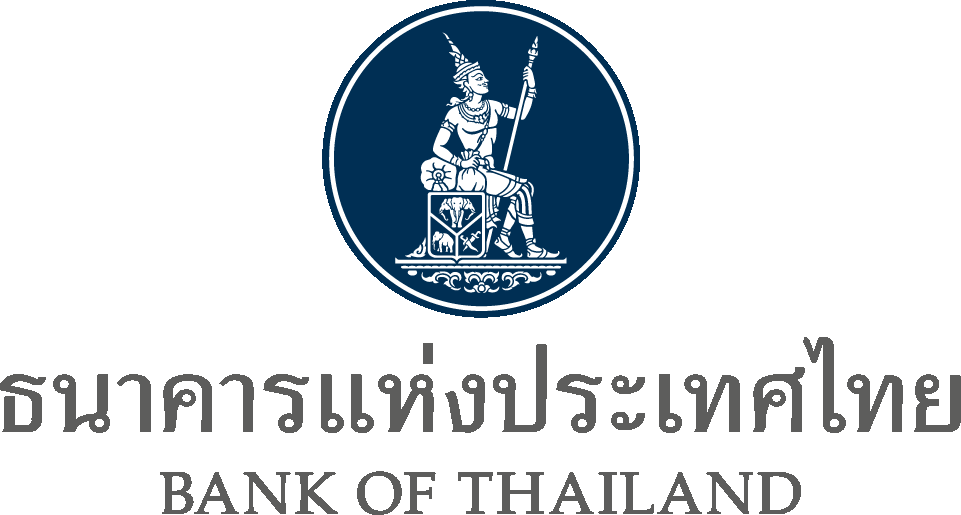 ICAS Data ReportingData Entities, Data Elements
Data Validation and ClassificationMarch  2022Document InformationRevision HistoryTable of ContentsDocument OverviewThis document provides information on the Data Entities and Elements to be submitted to the Bank of Thailand (BOT) for the ICAS data reporting. Data Entities will be electronically submitted to BOT via the BOT Data Acquisition System.This document is divided into 8 major sections:1.  Data Entity Summary section provides an overview of the Data Entities and data submission frequency for each data entity.2.  Data Entity Details section discusses in more detail all the data elements within each of the defined Data Entities. For each of the data elements, a valid data type was defined. The list of all data types can be found in the Data Type Section.3.  Data Type section, which provides the submission format for each of the data type, as well as some sample value. The list of all classifications can be found in the Classification Detail section.4. Data Validation Summary section shows an overview of  the Validation and the related Data Entities.5. Data Validation Detail section discusses all the required validation in every level, starting from File level, all Data Entities level and each Data Entities level.6. Classification Summary section shows an overview of the Classification and the related Data Entities as well as the data elements. 7.Classification Detail section presents higher level of detail of all the Classifications which includes Classification Code, Classification Values, Classification Description and Classification View as specified.8. Submission Format section provides guidelines, including file format and naming convention, example of submission files and submission channel.Description:Frequency: frequency of data submission (how frequent each institution has to submit the data).M: Mandatory data elements. This data element cannot be blank.    C: Mandatory with condition. These data are required under certain condition with other data element(s). The condition of which to report in outlined in the data element description section.O: Optional data element. The data element can contain value or blank depending on whether the institution has the data or not.Classification / View: identify classification and view which is the possible value for each data element. Classification and View will be listed in Classification Document.Data Entity SummaryData Entity DetailICAS TransactionICS Cheque Detail (DER_ICSD)Data Entity Description ข้อมูลเช็คและเอกสารเรียกเก็บอื่น ๆ เช่น ตราสารเรียกเก็บประเภทอื่น (รายการตาม Classification ICAS Document Type Code) รวมถึงใบแทนเช็คและใบแก้ไขคลาดเคลื่อน  ที่ธนาคารสมาชิกระบบ ICAS ส่งเรียกเก็บในระบบ ICS (Imaged Cheque Clearing System) โดยรายงานเป็นรายรายการReporting Scope: รายงานข้อมูลที่เรียกเก็บผ่านระบบ ICS รายรายการ ทุกรายการที่ส่งเรียกเก็บในวันที่ Clearing Date เดียวกันโดยให้สถาบันผู้รายงานรวบรวมข้อมูลเมื่อครบ Clearing Cycle (วันที่ Clearing Date + 1 วันทำการ) แล้วให้นำส่ง ธปท. ผ่านระบบ DMS ในวันทำการที่ Clearing Date + 2 วันทำการ (Data Date = Clearing Date + 2 วันทำการ) หากรายการเรียกเก็บใดถูก Paying Bank ทำ Data Correction ในระบบ ICS ให้รายงานรายการนั้นด้วยข้อมูลที่ได้รับการแก้ไขแล้วData Entity OverviewData Element DescriptionData Dateวันที่รายงานข้อมูลที่มี Clearing Date เดียวกัน โดยรายงานในวันที่ครบรอบ Clearing Cycle (สิ้นวัน Clearing Date + 2 วันทำการระบบ)ICAS Unique IDรหัสแทนภาพเช็คหรือภาพของเอกสารเรียกเก็บประเภทอื่น ที่ส่งเรียกเก็บเข้าในระบบ ICS เป็น รหัส 22 หลักที่สร้างขึ้นโดย Sending Bank ในขั้นตอนการกราดภาพ ตามกฎการตั้งรหัสของระบบ ICAS ซึ่งประกอบด้วยหลักที่ 1-8 (yyyymmdd) : วันที่กราดภาพเช็ค หลักที่ 9-11 (nnn) : Sending Bank Codeหลักที่ 12-16 (nnnnn) : รหัสเครื่องกราดภาพ Capture ID หลักที่ 17-22 (nnnnnn) : Sequence Number Clearing Dateวันที่ส่งเรียกเก็บเช็คหรือเอกสารเรียกเก็บประเภทอื่น ที่ส่งเรียกเก็บเข้าในระบบ ICS Settlement Dateวันที่ชำระดุลของรายการเรียกเก็บเช็คหรือเอกสารเรียกเก็บประเภทอื่น ที่ส่งเรียกเก็บเข้าในระบบ ICSCheque Numberเลขที่เช็คหรือเลขที่เอกสารเรียกเก็บประเภทอื่นที่อาจถูกกำหนดโดยธนาคารผู้ส่งเรียกเก็บ เช่น เลขที่เช็คที่กำหนดในใบแก้ไขคลาดเคลื่อน หรือ ใบแทน เป็นต้นPaying Bank Codeรหัสธนาคารผู้จ่ายเงิน อ้างอิงตามรหัสมาตรฐาน รหัสสถาบันการเงิน (FI Code) ที่เผยแพร่ที่ WWW.BOT.OR.THPaying Branch Codeรหัสสาขาธนาคารผู้จ่ายเงิน โดยรายงานข้อมูลให้ตรงกับรหัสที่ปรากฏในรายการเรียกเก็บ Paying Account Numberเลขที่บัญชีกระแสรายวันของผู้สั่งจ่ายเช็ค หรือเลขที่บัญชีที่ปรากฏในรายการส่งเรียกเก็บโดยให้รายงานตามจริงDocument Typeประเภทตราสารที่ส่งเรียกเก็บในระบบ ICS ซึ่งสถาบันผู้รายงานต้อง Transform ค่าให้เป็นไปตาม Classification “ICAS Document Type Code”Sending Bank Codeรหัสธนาคารผู้ส่งเรียกเก็บ อ้างอิงตามรหัสมาตรฐานรหัสสถาบันการเงิน (FI Code) ที่เผยแพร่ที่ WWW.BOT.OR.TH Sending Branch Codeรหัสสาขาธนาคารผู้ส่งเรียกเก็บ โดยรายงานข้อมูลให้ตรงกับรหัสที่ปรากฏในรายการเรียกCheque Amount in Bahtจำนวนเงินตามหน้าเช็ค/จำนวนเงินที่เรียกเก็บของเอกสารเรียกเก็บประเภทอื่นผ่านระบบ ICS (หน่วย : บาท)Return Reasonเหตุผลการคืนเช็คหรือเหตุผลการคืนรายการเรียกเก็บประเภทอื่น Paying Bank Received Fee in Bahtค่าธรรมเนียมที่เรียกเก็บเช็คข้ามเขตสำนักหักบัญชีที่ Paying Bank ได้รับจาก Sending Bank ตามเงื่อนไขการแบ่งค่าธรรมเนียมเช็คข้ามเขตฯ ในระบบ ICS ทั้งนี้ หากไม่ได้รับแบ่งในรายการใดให้รายงานเป็น 0 (หน่วย : บาท)Sending Clearing House Codeรหัสสำนักหักบัญชีที่ระบบ ICS ใช้ประมวลผลการเรียกเก็บเช็คข้ามเขตสำนักหักบัญชีในฝั่งของ Sending Branchเงื่อนไข	รายงานเป็นค่าว่างได้ ในกรณีที่ Sending Branch Code ที่ส่งเรียกเก็บไม่ถูกต้อง ได้แก่ ใช้ Clearing Branch Code ที่ไม่มีข้อมูลใน Branch Master ในการส่งเรียกเก็บ ใช้ Dummy Branch Code เป็นสาขาในการส่งเรียกเก็บ ใช้ Representing Code เป็นสาขาในการส่งเรียกเก็บ โดย Representing Code ดังกล่าวมีการใช้ร่วมกับสาขาอื่นที่มีข้อมูล Clearing House Code ต่างกันPaying Clearing House Codeรหัสสำนักหักบัญชีที่ระบบ ICS ใช้ประมวลผลการเรียกเก็บเช็คข้ามเขตสำนักหักบัญชีในฝั่งของ Paying Branch 
เงื่อนไข	รายงานเป็นค่าว่างได้ ในกรณีที่ Paying Bank Encode รหัสสาขา (Branch Code) ที่ไม่มีข้อมูลใน Branch Master Encode รหัสสาขา (Branch Code) ด้วย Representing Code ที่แทนสาขามากกว่า 1 แห่ง ซึ่งมีข้อมูล Clearing House Code ต่างกันIAS Data Corrected Cheque Detail (DER_IASD)Data Entity Description ข้อมูลเรียกเก็บเช็คหรือเอกสารเรียกเก็บอื่นที่ผ่าน ICS แล้ว เมื่อนำเก็บภาพและ metadata ในระบบ IAS แล้ว ต่อมาภายหลังถูกแก้ไข (Data Correction) ในระบบ IAS (Image Archive System) ทั้งที่เกิดจาก Auto Data Correction และที่เกิดจาก Paying Bank ส่งคำขอ Data Correction เพื่อ update metadata ของรายการเรียกเก็บแต่ละฉบับให้ถูกต้องReporting Scope: ข้อมูล metadata ของเช็คหรือเอกสารเรียกเก็บอื่นเป็นรายฉบับจากระบบ IAS โดยให้รายงานเฉพาะฉบับที่ถูกแก้ไข (Data Correction) สำเร็จแล้วในสิ้นวันทำการธนาคาร (ตามประกาศวันทำการธนาคารของ ธปท. ซึ่งปัจจุบันระบบ IAS ให้บริการทุกวันไม่เว้นวันหยุดธนาคาร) โดยหากเป็นวันทำการฯ หลังวันหยุดธนาคารให้รวบรวมรายการที่ทำ Data Correction ในวันหยุดก่อนหน้าวันทำการฯ นั้นมารายงานในวันทำการฯData Entity OverviewData Element DescriptionData Dateวันที่รายงานข้อมูล เป็นวันทำการตามประกาศวันทำการธนาคารของ ธปท.
เงื่อนไข: รายงานข้อมูลที่ทำ Data Correction สำเร็จในวันที่ Data Date และวันหยุดก่อนหน้าวันที่ Data Date (ดู Reporting Scope)ICAS Unique IDรหัสแทนภาพเช็คหรือรายการเรียกเก็บประเภทอื่น ที่ส่งเรียกเก็บเข้าในระบบ ICS เป็น รหัส 22 หลักที่สร้างขึ้นโดย Sending Bank ในขั้นตอนการกราดภาพ ตามกฎการตั้งรหัสของระบบ ICAS ซึ่งประกอบด้วยหลักที่ 1-8 (yyyymmdd) : วันที่กราดภาพเช็ค หลักที่ 9-11 (nnn) : Sending Bank Codeหลักที่ 12-16 (nnnnn) : รหัสเครื่องกราดภาพ Capture ID หลักที่ 17-22 (nnnnnn) : Sequence Number Clearing Dateวันที่ส่งเรียกเก็บเช็คหรือเอกสารเรียกเก็บประเภทอื่น ที่ส่งเรียกเก็บเข้าในระบบ ICSSettlement Dateวันที่ชำระดุลเช็คหรือเอกสารเรียกเก็บประเภทอื่น ที่ส่งเรียกเก็บเข้าในระบบ ICSCheque Numberเลขที่เช็คหรือเอกสารเรียกเก็บประเภทอื่น เป็นค่าที่ได้จาก Metadata ในระบบ IAS ที่เป็นปัจจุบัน ณ วันที่รายงานข้อมูลPaying Branch Codeรหัสสาขาธนาคารผู้จ่ายเงินตามหน้าเช็ค เป็นค่าที่ได้จาก Metadata ในระบบ IAS ที่เป็นปัจจุบัน ณ วันที่รายงานข้อมูลPaying Account Numberเลขที่บัญชีกระแสรายวันของผู้สั่งจ่ายเช็ค เป็นค่าที่ได้จาก Metadata ในระบบ IAS ที่เป็นปัจจุบัน ณ วันที่รายงานข้อมูลDocument Typeประเภทตราสารที่ส่งเรียกเก็บในระบบ ICS เป็นค่าที่ได้จาก Metadata ในระบบ IAS ที่เป็นปัจจุบัน ณ วันที่รายงานข้อมูล โดยสถาบันผู้รายงานต้อง Transform ค่าเป็นค่าตาม Classification “ICAS Document Type Code” Cheque Amountจำนวนเงินตามหน้าเช็ค เป็นค่าที่ได้จาก Metadata ในระบบ IAS ที่เป็นปัจจุบัน ณ วันที่รายงานข้อมูล (หน่วย : บาท)Return Reasonเหตุผลการคืนเช็ค (รวมใบแทนและใบแก้ไขคลาดเคลื่อน) เป็นค่าที่ได้จาก Metadata ในระบบ IAS ที่เป็นปัจจุบัน ณ วันที่รายงานข้อมูล โดยสถาบันผู้รายงานต้อง Transform ค่าเป็นค่าตาม Classification “Cheque Return Reason Code”ICAS Master InformationICS Clearing House Master Information (DER_ICSH)Data Entity Description ข้อมูลจากทะเบียนสำนักหักบัญชีในระบบ ICS Reporting Scope: รายงานทะเบียนสำนักหักบัญชีในระบบ ICS ทุกรายการ โดยให้รายงานทั้งหมดทุกรายการเมื่อมีการเพิ่ม/ลดหรือเปลี่ยนแปลงรายการใดรายการหนึ่งในทะเบียนสำนักหักบัญชี ณ สิ้นวันที่เปลี่ยนแปลงData Entity OverviewData Element DescriptionData Dateวันที่รายงานข้อมูลClearing House CodeรหัสสำนักหักบัญชีClearing House Name(EN)ชื่อสำนักหักบัญชี (ภาษาอังกฤษ)Clearing House Name(TH)ชื่อสำนักหักบัญชี (ภาษาไทย)ICS Member Bank Master Information (DER_ICSM)Data Entity Description ข้อมูลจากทะเบียนธนาคารสมาชิกในระบบ ICSReporting Scope: รายงานทะเบียนธนาคารสมาชิกในระบบ ICAS ทุกรายการ โดยให้รายงานทั้งหมดทุกรายการเมื่อมีการเพิ่ม/ลด หรือเปลี่ยนแปลงรายการใดรายการหนึ่งในทะเบียนธนาคารสมาชิก ณ สิ้นวันที่เปลี่ยนแปลงData Entity OverviewData Element DescriptionData Dateวันที่รายงานข้อมูลBank Codeรหัสธนาคารสมาชิกระบบ ICS อ้างอิงตามรหัสมาตรฐาน รหัสสถาบันการเงิน (FI Code) ที่เผยแพร่ที่ WWW.BOT.OR.THBank Nameชื่อธนาคารสมาชิกระบบ ICSAddressที่ตั้งสำนักงานของธนาคารสมาชิกZIP Codeรหัสไปรษณีย์Telephone Numberเบอร์โทรศัพท์FAX Numberเบอร์ FAXMember Typeประเภทสมาชิกในระบบ ICS ตามเงื่อนไขการตั้งสาขาครบทุกสำนักหักบัญชีจังหวัด เพื่อการแบ่งค่าธรรมเนียมข้ามเขตสำนักหักบัญชีจังหวัด 
โดยกำหนดให้รายงาน
   1 = สมาชิกสามัญ
   0 = สมาชิกสมทบICS Bank Branch Master Information (DER_ICSB)Data Entity Description ข้อมูลจากทะเบียนสาขาของธนาคารสมาชิกในระบบ ICS Reporting Scope: รายงานทะเบียนสาขาของธนาคารสมาชิกในระบบ ICS ทุกรายการ โดยให้รายงานทั้งหมดทุกรายการเมื่อมีการเพิ่ม/ลดหรือเปลี่ยนแปลงรายการใดรายการหนึ่งในทะเบียน ณ สิ้นวันที่เปลี่ยนแปลงData Entity OverviewData Element DescriptionData Dateวันที่รายงานข้อมูลBank Codeรหัสธนาคารสมาชิกระบบ ICS Branch CodeรหัสสาขาของธนาคารClearing Branch Codeรหัสสาขาที่ใช้เพื่อการออกรายงาน Net Clearing Position by Clearing Area การคิดค่าธรรมเนียมการเรียกเก็บเช็คข้ามเขตระหว่างธนาคารสมาชิกสามัญและสมทบ และการกำหนดพื้นที่แลกเปลี่ยนเช็คกลุ่มพิเศษของรายการเช็คแต่ละรายการBranch Name (EN)ชื่อสาขาภาษาอังกฤษ Branch Name (TH)ชื่อสาขาภาษาไทยAddressที่อยู่สาขาProvince จังหวัดที่ตั้งสาขา ให้รายงานโดยใช้ DOPA Location Code ตามกรมการปกครอง โดยรายงานในระดับจังหวัดZip Codeรหัสไปรษณีย์Telephone Numberหมายเลขโทรศัพท์ของสาขาFAX Number หมายเลขโทรสารของสาขาClearing House Code No. 1รหัสสำนักหักบัญชีหลักที่สาขาสังกัด ซึ่งตามวิธีปฏิบัติของระบบ ICAS จะใช้ข้อมูลนี้ของสาขาธนาคารผู้ส่งเรียกเก็บในการกำหนดพื้นที่แลกเปลี่ยนเช็คกลุ่มพิเศษและออกรายงาน Net Clearing Position by Clearing Area สำหรับเช็คแต่ละฉบับClearing House Code No. 2รหัสสำนักหักบัญชีรองที่สาขาสังกัด ซึ่งตามวิธีปฏิบัติของระบบ ICAS จะใช้ข้อมูลนี้ของสาขาธนาคารผู้ส่งเรียกเก็บและธนาคารผู้จ่ายเงินในการออกรายงาน Net Clearing Position by Clearing Area สำหรับเช็คแต่ละฉบับRepresenting Flagใช้เพื่อระบุว่าเป็นรายการสาขาที่เป็นสาขาจริงหรือ เป็นรายการสาขาที่แสดงรหัสสาขาที่ใช้เรียกเก็บในระบบ ICAS แทนรหัสสาขาจริง 3 หลัก (Representing Branch) โดยกำหนดให้รายงาน	1 = Yes เป็นรายการสาขาที่ใช้เรียกเก็บในระบบ ICS แทนสาขาจริง (Branch Code และ Clearing Branch Code ไม่ตรงกัน)     
0 = No เป็นรายการสาขาจริง (Branch Code และ Clearing Branch Code ตรงกัน) BAHTNET Zoneเขตการให้บริการของระบบ BAHTNET ซึ่งปัจจุบันการให้บริการบาทเนตจะครอบคลุมเฉพาะในเขตกทม.และปริมณฑล ระบุเป็น Internal และนอกเขต กทม.และปริมณฑลเป็น External ทั้งหมด โดยกำหนดให้รายงาน
	1 = Internal (ในเขตบริการระบบบาทเนต)
	0 = External (นอกเขตบริการระบบบาทเนต)Statusสถานะของสาขาของธนาคารสมาชิก ซึ่งได้แก่ “Active” และ “Inactive” หมายถึง สาขายังเปิดดำเนินการหรือปิดดำเนินการไปแล้ว โดยกำหนดให้รายงาน
	1 = Active (สาขายังเปิดดำเนินการ)
	0 = Inactive (สาขาปิดดำเนินการแล้ว)Effective Dateเป็นฟิลด์ที่ยังไม่มีการใช้งานในระบบ ICAS ปัจจุบัน แต่หากภายหลังมีการกำหนดค่าเพื่อใช้งานให้รายงานค่าวันที่ที่ระบุในฟิลด์นี้เข้ามาLast Modified Dateวันที่มีการเปลี่ยนแปลงข้อมูลล่าสุดReporting Institutions Summaryผู้ประกอบธุรกิจระบบโอนเงินรายย่อยระหว่างผู้ใช้บริการของระบบที่ให้บริการระบบการหักบัญชีเช็คด้วยภาพเช็คData TypeData Validation Summaryการตรวจสอบความถูกต้องของการรายงานข้อมูล ได้แก่ File Validation, All Entities Validation และ ICAS Data Validation ซึ่ง ประกอบด้วย 2 เรื่อง คือConsistency (CN) เพื่อตรวจสอบความสอดคล้องของข้อมูลตามธุรกิจReferential Integrity (RI) เพื่อตรวจสอบว่าทุกรายการข้อมูล (record) ที่มีการอ้างความสัมพันธ์จะต้องมีการรายงานข้อมูลนั้นใน Data Entity ที่อยู่ลำดับก่อนหน้าเข้ามาด้วยData Validation DetailFile ValidationAll Entities ValidationICAS Data ValidationConsistency Referential IntegrityClassification SummaryClassification DetailFI Codeรหัสสถาบันการเงิน โดยรายงานตามรหัสมาตรฐาน “รหัสสถาบันการเงิน (Financial Institution Code)” ที่เผยแพร่ที่ WWW.BOT.OR.THDOPA Location Codeรหัสจังหวัด โดยรายงานตามรหัสมาตรฐาน “รหัสที่ตั้ง (location code) ของกรมการปกครอง” ที่เผยแพร่บน WWW.BOT.OR.TH ICAS Document Type Codeประเภทของเอกสารเรียกเก็บในระบบ ICASCheque Return Reason Codeเหตุผลในการคืนเช็คSubmission FormatFile Format for Submissionหมายเหตุ : กรณีข้อมูลมี " ในเนื้อความ ให้ใส่ escape character เป็น double quote เช่น "ข้อความ x""xx"เป็นต้นตัวอย่างการนำส่งข้อมูลแต่ละ Data Typeหมายเหตุ : กรณี Data Element ใดไม่มีข้อมูลให้ใส่ Double quote เช่น “”Submission File Sampleตัวอย่างไฟล์ข้อมูลNaming Conventionเพื่อลดกระบวนการกำหนดค่าต่าง ๆ ในการนำส่งไฟล์จำนวนมาก ระบบจะอ่านชื่อไฟล์เพื่อระบุข้อมูลประกอบการนำส่ง โดยมีการกำหนดมาตรฐานชื่อไฟล์ ดังนี้FXXXNn_Zz_YYYYMMDD.csvตัวอย่าง: ส่งไฟล์ข้อมูล Data Entity ICS Cheque Detail (DER_ICSD) วันที่ 21 มิถุนายน ปี พ.ศ. 2565 ให้ตั้งชื่อไฟล์ ดังนี้ DICASXXX_ICSD_20220621.csv (XXX คือรหัสสถาบันของผู้ส่งในระบบ DMS)Submission Channelธปท. มีช่องทางมาตรฐาน (DMS-DA) เพื่อการนำส่งข้อมูล คือ ช่องทาง Web Submission (Web based) รองรับการนำส่งข้อมูลผ่าน BOT WebsiteVersion numberReleased DateEffective DateSummary of changesRevision marksV.1.021 February 2022June 2022V.1.12 March 2022June 2022แก้ไขคำ ผิด  หน้าที่ 13Clearing Branch Code
Format:จาก Char(5) เป็น Char(4)Telephone Number 
Format:จาก Varchar(25) เป็น Varchar(50)Clearing House Code No.1
Reg.จาก “C” เป็น “O”V.1.224 May 2022June 2022แก้ไขชื่อคู่มือเป็น ICAS Data ReportingData Entity GroupData Entity NameABBRFrequencyGranularitySubmission date1. ICAS Transaction1.1 ICS Cheque DetailDER_ICSDDailyDailyData Date1.2 IAS Data Corrected Cheque DetailDER_IASDDailyDailyData Date2.	ICAS Master Information2.1 ICS Clearing House Master InformationDER_ICSHAs OccurAs OccurAs Occur2.2 ICS Member Bank Master InformationDER_ICSMAs OccurAs OccurAs Occur2.3 ICS Bank Branch Master InformationDER_ICSBAs OccurAs OccurAs OccurNoData ElementKeyReq.Data TypeFormatValidationClassification1Data DateMDateChar(10)CNICSD0052ICAS Unique IDPKMStringChar(22)3Clearing DatePKMDateChar(10)CNICSD0014Settlement DatePKMDateChar(10)CNICSD0025Cheque NumberMStringVarChar(15)6Paying Bank CodeFKMClassificationChar(3)FI Code7Paying Branch CodeMStringChar(4)8Paying Account NumberMStringVarChar(20)9Document TypeMClassificationChar(10)ICAS Document Type Code10Sending Bank CodeFKMClassificationChar(3)FI Code11Sending Branch CodeMStringChar(4)12Cheque Amount in BahtMNumericNumber(20,2)CNICSD00313Return ReasonMClassificationChar(10)Cheque Return Reason Code14Paying Bank Received Fee in BahtMNumericNumber(10,2)CNICSD00415Sending Clearing House CodeCStringChar(5)16Paying Clearing House CodeCStringChar(5)NoData ElementKeyReq.Data TypeFormatValidationClassification1Data DateMDateChar(10)2ICAS Unique IDPK/FKMStringVarChar(22)RIIASD0013Clearing DatePK/FKMDateChar(10)RIIASD0014Settlement DatePK/FKMDateChar(10)RIIASD0015Cheque NumberMStringVarChar(15)6Paying Branch CodeMStringChar(4)7Paying Account NumberMStringVarChar(20)8Document TypeMClassificationChar(10)ICAS Document Type Code9Cheque Amount in BahtMNumericNumber(20,2)CNIASD00110Return ReasonMClassificationChar(10)Cheque Return Reason CodeNoData ElementKeyReq.Data TypeFormatValidationClassification1Data DateMDateChar(10)2Clearing House CodePKMStringChar(5)3Clearing House Name (EN)MStringVarChar(30)4Clearing House Name (TH)MStringVarChar(30)NoData ElementKeyReq.Data TypeFormatValidationClassification1Data DateMDateChar(10)2Bank CodePKMStringChar(3)FI Code3Bank NameMStringVarChar(80)4AddressMStringVarChar(100)5ZIP CodeOStringChar(5)6Telephone NumberOStringVarChar(30)7FAX NumberOStringVarChar(30)8Member TypeMFlagChar(1)NoData ElementKeyReq.Data TypeFormatValidationClassification1Data DateMDateChar(10)2Bank CodePKMClassificationChar(3)FI Code3Branch CodePKMStringChar(4)4Clearing Branch CodePKMStringChar(4)5Branch Name (EN)MStringVarChar(70)6Branch Name (TH)MStringVarChar(70)7AddressOStringVarChar(150)8ProvinceOClassificationChar(6)DOPA Location Code9ZIP CodeOStringChar(5)10Telephone NumberOStringVarChar(50)11FAX NumberOStringVarChar(25)12Clearing House Code No.1OStringChar(5)13Clearing House Code No.2OStringChar(5)14Representing FlagMFlagChar(1)15BAHTNET ZoneOFlagChar(1)16StatusMFlagChar(1)17Effective DateODateChar(10)18Last Modified DateMDateChar(10)Data TypeFormatSample Data Entity : Data ElementSample ValueClassificationChar(3)DER_ICSD : Paying Bank Code033Char(10)DER_ICSD : Document Type2000300008Char(6)DER_ICSB : Province730000รายงานด้วย DOPA Location Code ในระดับจังหวัดDateChar(10)DER_ICSD : Clearing Date2020-06-30 รายงานเป็น ปี ค.ศ. เดือน วันFlagChar(1)DER_ICSD : Representing Flag0รายงานเป็น 0 เมื่อ Flag ในระบบเป็น ”No” และ 1 เมื่อ Flag ในระบบเป็น ”Yes”Char(1)DER_ICSD : Status1รายงานเป็น 0 เมื่อ Status ในระบบเป็น ”Inactive” และ 1 เมื่อ Status ในระบบเป็น ”Active”NumericNumber(20,2)DER_ICSDT : Cheque Amount in Baht55000.00StringChar(4)DER_ICSD : Paying Branch Code0093Char(5)DER_ICSD : Sending Clearing House Code13101Char(22)DER_ICSD : ICAS Unique ID2021010603402401000008VarChar(15)DER_ICSD : Cheque Number12280790
ปัจจุบันมี 8 หลักVarChar(22)DER_ICSD : Paying Account Number5623016862
ทั่วไปมี 10 หลัก แต่บางธนาคารอาจมีจำนวนหลักมากกว่า 10 หลักData Entity GroupData Entity NameABBRFile ValidationAll entities validationICAS Data ValidationICAS Data ValidationData Entity GroupData Entity NameABBRFile ValidationAll entities validationConsistencyReferential Integrity1. ICAS Transaction1.1 ICS Cheque DetailDER_ICSDXXX1. ICAS Transaction1.2 IAS Data Corrected Cheque DetailDER_IASDXXXX2. ICAS Master Information2.1 ICS Clearing House Master InformationDER_ICSHXX2. ICAS Master Information2.2 ICS Member Bank Master InformationDER_ICSMXX2. ICAS Master Information2.3 ICS Bank Branch Master InformationDER_ICSBXXValidation IdDescription (TH)Description (EN)Validation StepFV001จำนวน Data Element ต้องครบตามที่กำหนดในเอกสารThe number of Data Element must be the same as specified in this document.BasicFV002รูปแบบไฟล์ต้องเป็นไฟล์นามสกุล .CSV เท่านั้นA file extension or file type must be .CSV.BasicFV003ข้อมูลต้องใช้ character encoding ในรูปแบบ UTF-8 เท่านั้นThe data must be saved with UTF-8 character encoding.BasicValidation IdDescription (TH)Description (EN)Validation StepCN001ข้อมูลต้องตรงกับ Data Type และ Format ตามที่ระบุในเอกสาร Data type and data format must be the same as specified in this document.BasicCN002Data Element ที่มีค่า Key เป็น PK ตามที่ระบุในเอกสารจะต้องมีค่าไม่ซ้ำกันA primary key must uniquely identify each record.ComplexCN003Data Element ที่มีค่า Req. เป็น M ต้องมีค่าเสมอA mandatory data element cannot be blank.ComplexCN004ข้อมูลต้องตรงกับ possible value ของ Classification และ View (ถ้ามี) ที่ระบุในเอกสารClassification code must be in the code list of classification or view as specified in Classification Document.ComplexCN005Data Date ต้องตรงกับวันที่ของงวดข้อมูลที่เลือกบนระบบ DMS DAData date must be consistent with the frequency of data reporting requirement.ComplexCN006รหัสประจำตัวผู้รายงานข้อมูลต้องตรงตามที่กำหนด หากเป็นธุรกิจสถาบันการเงินและธุรกิจการเงินอื่นที่อยู่ภายใต้การกำกับดูแลของ ธปท. หรือจัดตั้งขึ้นตาม พรบ. พรก. หรือกฎหมายอื่นที่เกี่ยวข้อง ให้รายงานด้วยรหัสมาตรฐาน “รหัสสถาบันการเงิน” ที่เผยแพร่ที่ WWW.BOT.OR.TH (FI Code 3 หลัก) ผู้รายงานข้อมูลที่นอกจากข้างต้นให้รายงานด้วยเลขจดทะเบียนที่ออกโดยทางการ เช่น เลขทะเบียนนิติบุคคล 13 หลักOrganization Id must be identified by financial Institution code (FI Code) or juristic identification number as specified by the BOT standard.ComplexValidation IdValidation RuleValidation RuleDescription (TH)Description (EN)Validation StepCNICSD001[DER_ICSD.Clearing Date] = Previous_Two_Business_Day([DER_ICSD.Data Date])[DER_ICSD.Clearing Date] = Previous_Two_Business_Day([DER_ICSD.Data Date])Clearing Date ต้องมีค่าและต้องเท่ากับ 2 วันทำการก่อนหน้า Data Date Clearing Date must have a value and must be 2 business days prior to the Data DateComplexCNICSD002([DER_ICSD.Settlement Date] = [DER_ICSD.Clearing Date]) 
or 
([DER_ICSD.Settlement Date] = Next_Business_Day([DER_ICSD.Clearing Date]))([DER_ICSD.Settlement Date] = [DER_ICSD.Clearing Date]) 
or 
([DER_ICSD.Settlement Date] = Next_Business_Day([DER_ICSD.Clearing Date]))Settlement Date ต้องเป็นวันเดียวกันกับ Clearing Date หรือเท่ากับ 1 วันทำการถัดจากวันที่ Clearing DateThe Settlement Date must be the same as the Clearing Date or the next business day of the Clearing Date.ComplexCNICSD003CNICSD003[DER_ICSD.Cheque Amount] > 0Cheque Amount ต้องมีค่ามากกว่า 0The Cheque Amount must be greater than zero.BasicCNICSD004CNICSD004[DER_ICSD.Paying Bank Received Fee] >= 0Paying Bank Received Fee ต้องมีค่ามากกว่าหรือเท่ากับ 0The Cheque Amount must be greater than or equal to zero.BasicCNICSD005CNICSD005[DER_ICSD.Data Date] is not [FIN_INST_HOLIDAY]Data Date ต้องไม่ใช่วันหยุดทำการของสถาบันการเงินThe Data Date must not be the Financial Institutions’ Holidays.ComplexCNIASD001CNIASD001[DER_IASD.Cheque Amount] > 0Cheque Amount ต้องมีค่ามากกว่า 0The Cheque Amount must be greater than zero.BasicValidation IdReferential Data EntityValidation RuleDescription (TH)Description (EN)Validation StepRIIASD001DER_IASDComposited_Key_of ([DER_IASD.ICAS Unique ID, Clearing Date, Settlement Date]) EXISTS IN [DER_ICSD]รายการ IAS Data Correction ต้องมีอยู่ใน ICS Cheque DetailThe IAS Data Corrected Cheque must exist in the ICS Cheque Detail.ComplexNo.ClassificationEntity Group Entity Group Entity Group Entity Group Entity Group Data Entity : Data ElementNo.Classification1. ICAS Transaction1. ICAS Transaction2. ICAS Master Information2. ICAS Master Information2. ICAS Master InformationData Entity : Data ElementNo.Classification1.1 ICS Cheque Detail1.2 IAS Data Corrected Cheque Detail2.1 ICS Clearing House Master Information2.2 ICS Member Bank Master Information2.3 ICS Bank Branch Master InformationData Entity : Data Element1FI CodeXXXDER_ICSD : Paying Bank Code
DER_ICSD : Sending Bank CodeDER_ICSM : Bank CodeDER_ICSB : Bank Code2DOPA Location CodeXDER_ICSB : Province3ICAS Document Type CodeXXDER_ICSD : Document TypeDER_IASD : Document Type4Cheque Return Reason CodeXXDER_ICSD : Return ReasonDER_IASD : Return ReasonCodeValueValueDescription2000300001Cheque and Other InstrumentsCheque and Other Instrumentsเช็คและตราสารเรียกเก็บอื่น ๆ ที่ส่งเรียกเก็บ2000300002Chequeเช็ค2000300003Cashier Chequeแคชเชียร์เช็ค2000300004Gift Chequeเช็คของขวัญ2000300005Domestic Draftดราฟต์ในประเทศ2000300006Dividend Chequeเช็คเงินปันผล2000300007Promissory Noteตั๋วสัญญาใช้เงิน2000300008Bill of Exchangeตั๋วแลกเงิน2000300009Foreign Draftดราฟต์ต่างประเทศ2000300010Replacement Slipใบแทน2000300011Othersตราสารเรียกเก็บอื่น ๆ2000300012Discrepancy Adjustment SlipDiscrepancy Adjustment Slipใบแก้ไขคลาดเคลื่อนระหว่างธนาคารสมาชิกCodeValueValueDescription2000400001Not return ChequesNot return Chequesเช็คฉบับที่ไม่มีการคืน (เรียกเก็บสำเร็จ)2000400002Return Cheques between bank and customerReturn Cheques between bank and customerเหตุผลการคืนเช็คที่ใช้ระหว่างธนาคารกับลูกค้า2000400003Insufficient fundsเงินในบัญชีไม่พอจ่าย2000400004Account closedบัญชีปิดแล้ว2000400005Drawn on amount awaiting clearing, please contact drawerสั่งจ่ายจากจำนวนที่มีตราสารรอเรียกเก็บเงินอยู่โปรดติดต่อผู้สั่งจ่าย2000400006Post-dated chequeเช็คลงวันที่ล่วงหน้า2000400007Out of dateเช็คพ้นกำหนดการจ่ายเงิน2000400008Written amount and figure differจำนวนเงินที่เป็นตัวอักษรและตัวเลขไม่ตรงกัน2000400009Alteration requires drawer’s signature as per instruction to bankโปรดให้ผู้สั่งจ่ายลงนามกำกับการแก้ไขตามเงื่อนไขที่ให้ไว้กับธนาคาร2000400010Drawer’s signature differs from specimen given to bankลายมือชื่อผู้สั่งจ่ายไม่ถูกต้องตามเงื่อนไขที่ให้ไว้กับธนาคาร2000400011Drawer’s seal required as per specimen to bankโปรดประทับตราของผู้สั่งจ่ายตามตัวอย่างที่ให้ไว้กับธนาคาร2000400012Full and correct endorsement requiredโปรดสลักหลังให้ครบถ้วนถูกต้อง2000400013Payment stoppedมีคำสั่งให้ระงับการจ่าย2000400014Cheque damaged, please contact drawerเช็คชำรุด โปรดติดต่อผู้สั่งจ่าย2000400015Irregular cheque / cheque drawn incorrectlyเช็คสั่งจ่ายผิดปกติ เช็คสั่งจ่ายไม่ถูกต้อง2000400016Out zone cheque, please send for collectionเช็คข้ามเขต โปรดนำส่งเพื่อเรียกเก็บ2000400017Cheque sent for clearing to wrong bankเช็คส่งเรียกเก็บผิดธนาคาร2000400018Drawer is non-resident, please contact paying bankผู้สั่งจ่ายมีถิ่นที่อยู่นอกประเทศ โปรดติดต่อธนาคารผู้จ่าย2000400019Cheque under cross-bank collection has been altered, please present to the drawer's bank for collectionเช็คเรียกเก็บต่างธนาคารที่มีการแก้ไข โปรดนำไปขึ้นเงินที่ธนาคารผู้จ่าย2000400020Forged cheque/irregular cheque Formเช็คปลอม / มิใช่แบบพิมพ์เช็คที่ตกลงไว้กับธนาคาร2000400021Drawer deceasedผู้สั่งจ่ายถึงแก่กรรม2000400022Cheque specially crossed to more than one bank, please draw new chequeเช็คขีดคร่อมเฉพาะให้แก่ธนาคารกว่าหนึ่งธนาคารโปรดให้ผู้สั่งจ่ายออกเช็คใหม่2000400023Payment stopped by Counter-Terrorism Financing Actระงับการจ่ายเงินตาม พ.ร.บ.ป้องกันและปราบปรามการสนับสนุนทางการเงินแก่การก่อการร้าย2000400024Payment stopped by competent Authorityมีคำสั่งให้ระงับการจ่ายโดยผู้มีอำนาจตามกฎหมาย2000400025Member bank was placed under receivershipธนาคารสมาชิกถูกพิทักษ์ทรัพย์2000400026Return Cheques between member BanksReturn Cheques between member Banksเหตุผลการคืนเช็คที่จะใช้ระหว่างธนาคารสมาชิก2000400027Unverifiable, please provide original chequeไม่สามารถตรวจสอบได้ โปรดส่งต้นฉบับเรียกเก็บ2000400028Incorrect discrepancy adjustmentการขอแก้ไขคลาดเคลื่อนไม่ถูกต้องหัวข้อข้อกำหนดFormat TypeCSVDelimiter| (Pipe)HeaderระบุในบรรทัดแรกเสมอEncodeUtf-8Text Qualifier" (Double Quote)Encryptionตามระดับ Security ที่จัดส่งผ่านช่องทาง DMSDAกรณี จัดส่งผ่าน Certificate : ต้องทำการ Encrypt ทั้งไฟล์ก่อนนำส่ง โดยใช้ Program ที่สามารถ download ได้ที่ WWW.BOT.OT.TH กรณี จัดส่งผ่าน Username Password : ไม่มีข้อกำหนดในการ Encrypt ไฟล์Data Typeตัวอย่างการรายงานClassification“2000100001” Date“2021-07-01” Flag“1” Numeric“123456.00000” ห้ามมี commaString“Sample” "Data Date"|"ICAS Unique ID"|"Clearing Date"|"Settlement Date"|"Cheque Number"|"Paying Bank Code"|"Paying Branch Code"|"Paying Account Number"|"Document Type"|"Sending Bank Code"|"Sending Branch Code"|"Cheque Amount"|"Return Reason"|"Paying Bank Received Fee"|"Sending Clearing House Code"|"Paying Clearing House Code"<CR><LF>"2022-01-28"|"2022012700200001000120"|"2022-01-27"|"2022-01-27"|"85792425"|"006"|"0453"|
"0064867890"|"2000400001"|"002"|"0001"|"15987395.50"|"2000400001"|"0.00"|"10100"|"41400"
<cr><LF>"2022-01-28"|"2022012701700001000999"|"2022-01-27"|"2022-01-28"|"97548232"|"002"|"0956"|
"0178792345"|"2000400001"|"017"|"0003"|"100000.00"|"2000400001"|"100.00"|"10100"|"17500"
<cr><LF>"2022-01-28"|"2022012701400002001234"|"2022-01-27"|"2022-01-28"|"00567890"|"030"|"0032"|
"0178792345"|"2000400001"|"014"|"0025"|"10500000.00"|"20004000013"|"0.00"|"10100"|"10100"
<cr><LF>สัญลักษณ์ความหมายและข้อกำหนดFความถี่ในการส่งชุดข้อมูล (D: Daily, A: As occur)XXXชื่อย่อ Subject Area ของข้อมูล โดยข้อมูล ICAS Data Reporting คือICASNnรหัสประจำตัวผู้ส่งข้อมูล เช่น FI Code หรือ รหัสนิติบุคคลZzชื่อย่อ Data Entity (ตัวอย่าง DER_ICSD ใช้ ICSD)YYYYMMDDปีเดือนวันของข้อมูล **  (ค.ศ.).csvนามสกุลชุดข้อมูล